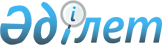 "2012-2014 жылдарға арналған Солтүстік Қазақстан облысының облыстық бюджеті туралы" Солтүстік Қазақстан облыстық мәслихаттың 2011 жылғы 8 желтоқсандағы N 40/1 шешіміне өзгерістер енгізу туралы
					
			Күшін жойған
			
			
		
					Солтүстік Қазақстан облысы мәслихатының 2012 жылғы 29 қазандағы N 8/2 шешімі. Солтүстік Қазақстан облысының Әділет департаментінде 2012 жылғы 19 қарашада N 1953 тіркелді. Күші жойылды (Солтүстік Қазақстан облысы мәслихатының 2013 жылғы 10 сәуірдегі N 01.20/126 хаты)

      Ескерту. Күші жойылды (Солтүстік Қазақстан облысы мәслихатының 10.04.2013 N 01.20/126 хаты)      Қазақстан Республикасының 2008 жылғы 4 желтоқсандағы № 95-IV Бюджет кодексінің 106-бабы, «Қазақстан Республикасындағы жергілікті мемлекеттік басқару және өзін-өзі басқару туралы» Қазақстан Республикасының 2001 жылғы 23 қаңтардағы № 148 Заңының 6-бабы 1-тармағы 1) тармақшасына сәйкес, Солтүстік Қазақстан облыстық мәслихат ШЕШТІ:



      1. «2012-2014 жылдарға арналған Солтүстік Қазақстан облысының облыстық бюджеті туралы» облыстық мәслихаттың IV шақырылымы қырқыншы сессиясының 2011 жылғы 8 желтоқсандағы № 40/1 шешіміне (2012 жылғы 6 қаңтардағы № 1791 нормативтік құқықтық актілерді мемлекеттік тіркеу тізілімінде тіркелген, 2012 жылғы 14 қаңтардағы № 6-7 (21223-24) «Солтүстік Қазақстан» газетінде, 2012 жылғы 14 қаңтардағы № 6 (23921) «Северный Казахстан» газетінде жарияланған) келесі өзгерістер енгізілсін:



      1-тармақ келесі редакцияда жазылсын:

      «1) кірістер – 88 291 216,9 мың теңге, соның ішінде мыналар бойынша:

      салықтық түсімдер – 10 180 395,5 мың теңге;

      салықтық емес түсімдер – 588 140,7 мың теңге;

      трансферттер түсімі – 77 522 680,7 мың теңге; 

      2) шығындар – 89 481 221,8 мың теңге; 

      3) таза бюджеттік кредиттеу – 2 059 297,8 мың теңге, соның ішінде:

      бюджеттік кредиттер – 2 819 766 мың теңге;

      бюджеттік кредиттерді өтеу – 760 465,9 мың теңге;

      4) қаржылық активтермен операциялар бойынша сальдо – 716 900 мың теңге, соның ішінде:

      қаржылық активтерді сатып алу – 717 500 мың теңге;

      мемлекеттің қаржы активтерін сатудан түсетін түсімдер – 600 мың теңге;

      5) бюджет тапшылығы – - 3 966 202,7 мың теңге; 

      6) бюджет тапшылығын қаржыландыру – 3 966 202,7 мың теңге.»; 



      11-тармақ келесі редакцияда жазылсын:

      «11. 2012 жылға арналған облыстық бюджетте аудандардың және Петропавл қаласының бюджеттеріне 3 018 167 мың теңге сомадағы нысаналы трансферттер және кредиттер көзделсін.

      Аталған сомаларды бөлу облыс әкімдігінің 2012-2014 жылдарға арналған облыстық бюджет туралы мәслихат шешімін іске асыру туралы қаулысымен айқындалады.»;



      12-тармақ келесі редакцияда жазылсын:

      «12. 2012 жылға арналған Солтүстік Қазақстан облысының жергілікті атқарушы органының резерві 4 499,1 мың теңге сомада бекітілсін.»;



      көрсетілген шешімге 1, 5-қосымшалар осы шешімге 1, 2-қосымшаларға сәйкес жаңа редакцияда жазылсын (қоса беріледі).



      2. Осы шешім 2012 жылғы 1 қаңтардан бастап қолданысқа енгізіледі.      Солтүстік Қазақстан                        Солтүстік Қазақстан

      облыстық мәслихат                          облыстық мәслихат

      VIII сессиясының төрағасы                  хатшысы

      К.Мұсырман                                 Қ.Едіресов

Облыс мәслихаты

2012 жылғы 29 қазандағы № 8/2 шешіміне

1-қосымшаОблыс мәслихаты

2011 жылғы 8 желтоқсандағы № 40/1 шешіміне

1-қосымша 2012 жылға арналған Солтүстiк Қазақстан облыстық бюджеті

Облыс мәслихаты

2012 жылғы 29 қазандағы № 8/2 шешіміне

2-қосымшаОблыс мәслихаты

2011 жылғы 8 желтоқсандағы № 40/1 шешіміне

5-қосымша 2012 жылдың 1 қаңтарына қалыптасқан бюджеттік қаражаттың бос қалдықтары және 2011 жылы пайдаланылмаған республикалық және облыстық бюджеттерден нысаналы трансферттерді қайтару есебінен облыстық бюджет шығыстары
					© 2012. Қазақстан Республикасы Әділет министрлігінің «Қазақстан Республикасының Заңнама және құқықтық ақпарат институты» ШЖҚ РМК
				СанатыСанатыСанатыСанатыСомасы, мың теңгеСыныбыСыныбыСыныбыСомасы, мың теңгеішкі сыныбыішкі сыныбыСомасы, мың теңгеАтауыСомасы, мың теңге123451) Кірістер88 291 216,91Салықтық түсімдер10 180 395,501Табыс салығы8 992 649,52Жеке табыс салығы8 992 649,505Тауарларға, жұмыстарға және қызметтерге салынатын iшкi салықтар1 187 7463Табиғи және басқа ресурстарды пайдаланғаны үшiн түсетiн түсiмдер1 187 7462Салықтық емес түсiмдер588 140,701Мемлекеттік меншіктен түсетін кірістер60 5991Мемлекеттік кәсіпорындардың таза кірісі бөлігінің түсімдері14 2805Мемлекет меншігіндегі мүлікті жалға беруден түсетін кірістер26 7006Бюджет қаражатын банк шоттарына орналастырғаны үшін сыйақылар1 750,07Мемлекеттік бюджеттен берілген кредиттер бойынша сыйақылар17 869,202Мемлекеттік бюджеттен қаржыландырылатын мемлекеттік мекемелердің тауарларды (жұмыстарды, қызметтерді) өткізуінен түсетін түсімдер30 0031Мемлекеттік бюджеттен қаржыландырылатын мемлекеттік мекемелердің тауарларды (жұмыстарды, қызметтерді) өткізуінен түсетін түсімдер30 00304Мемлекеттік бюджеттен қаржыландырылатын, сондай-ақ Қазақстан Республикасы Ұлттық Банкінің бюджетінен (шығыстар сметасынан) ұсталатын және қаржыландырылатын мемлекеттік мекемелер салатын айыппұлдар, өсімпұлдар, санкциялар, өндіріп алулар481 651,01Мұнай секторы ұйымдарынан түсетін түсімдерді қоспағанда, мемлекеттік бюджеттен қаржыландырылатын, сондай-ақ Қазақстан Республикасы Ұлттық Банкінің бюджетінен (шығыстар сметасынан) ұсталатын және қаржыландырылатын мемлекеттік мекемелер салатын айыппұлдар, өсімпұлдар, санкциялар, өндіріп алулар481 65106Басқа да салықтық емес түсiмдер15 887,51Басқа да салықтық емес түсiмдер15 887,54Трансферттердің түсімдері77 522 680,701Төмен тұрған мемлекеттiк басқару органдарынан алынатын трансферттер422 370,72Аудандық (қалалық) бюджеттерден трансферттер422 370,702Мемлекеттiк басқарудың жоғары тұрған органдарынан түсетiн трансферттер77 100 3101Республикалық бюджеттен түсетiн трансферттер77 100 310Функционалдық топФункционалдық топФункционалдық топФункционалдық топСомасы, мың теңгеӘкімшіӘкімшіӘкімшіСомасы, мың теңгеБағдарламаБағдарламаСомасы, мың теңгеАтауыСомасы, мың теңге123452) Шығындар89 481 221,81Жалпы сипаттағы мемлекеттiк қызметтер921 880,6110Облыс мәслихатының аппараты40 551001Облыс мәслихатының қызметін қамтамасыз ету жөніндегі қызметтер 40 551120Облыс әкімінің аппараты474 899001Облыс әкімінің қызметін қамтамасыз ету жөніндегі қызметтер437 710004Мемлекеттік органның күрделі шығыстары31 771113Жергілікті бюджеттерден берілетін ағымдағы нысаналы трансферттер5 418257Облыстың қаржы басқармасы113 316,6001Жергілікті бюджетті атқару және коммуналдық меншікті басқару саласындағы мемлекеттік саясатты іске асыру жөніндегі қызметтер106 655,3009Жекешелендіру, коммуналдық меншікті басқару, жекешелендіруден кейінгі қызмет және осыған байланысты дауларды реттеу915,7013Мемлекеттік органның күрделі шығыстары1 375020Мемлекеттік сәулет-құрылыс бақылауы басқармасының таратылатын банктің кредиторлық берешегін өтеу4 370,6258Облыстың экономика және бюджеттік жоспарлау басқармасы118 276001Экономикалық саясатты, мемлекеттік жоспарлау жүйесін қалыптастыру мен дамыту және облысты басқару саласындағы мемлекеттік саясатты іске асыру жөніндегі қызметтер108 707005Мемлекеттік органның күрделі шығыстары9 569282Облыстың ревизиялық комиссиясы174 838001Облыстың ревизиялық комиссиясы қызметін қамтамасыз ету бойынша қызметтер146 638003Мемлекеттік органның күрделі шығыстары28 2002Қорғаныс87 885250Облыстың жұмылдыру дайындығы, азаматтық қорғаныс, апаттар мен зілзалалардың алдын алуды және жоюды ұйымдастыру басқармасы87 885001Жергілікті деңгейде жұмылдыру дайындығы, азаматтық қорғаныс, апаттар мен зілзалалардың алдын алуды және жоюды ұйымдастыру саласындағы мемлекеттік саясатты іске асыру жөніндегі қызметтер 25 235003Жалпыға бірдей әскери міндетті атқару шеңберіндегі іс-шаралар20 595005Облыстық ауқымдағы жұмылдыру дайындығы және жұмылдыру42 0553Қоғамдық тәртіп, қауіпсіздік, құқықтық, сот, қылмыстық-атқару қызметі3 640 377252Облыстық бюджеттен қаржыландырылатын атқарушы ішкі істер органы3 640 377001Облыс аумағында қоғамдық тәртіпті және қауіпсіздікті сақтауды қамтамасыз ету саласындағы мемлекеттік саясатты іске асыру жөніндегі қызметтер 3 268 052003Қоғамдық тәртіпті қорғауға қатысатын азаматтарды көтермелеу 1 111006Мемлекеттік органның күрделі шығыстары 167 413008Республикалық бюджеттен берілетін ағымдағы нысаналы трансферттер есебiнен автомобиль жолдарының жұмыс істеуін қамтамасыз ету 8 028013Белгілі тұратын жері және құжаттары жоқ адамдарды орналастыру қызметтері41 090014Әкімшілік тәртіппен тұтқындалған адамдарды ұстауды ұйымдастыру17 031015Қызмет жануарларын ұстауды ұйымдастыру58 230019Республикалық бюджеттен берілетін трансферттер есебінен көші-қон полициясының қосымша штаттық санын материалдық-техникалық жарақтандыру және ұстау74 308020Республикалық бюджеттен берілетін нысаналы трансферттер есебінен оралмандарды уақытша орналастыру орталығын және оралмандарды бейімдеу мен біріктіру орталығын материалдық-техникалық жарақтандыру және ұстау2 389021Республикалық бюджеттен берілетін нысаналы трансферттер есебінен режимдік стратегиялық объектілеріне қызмет көрсетуді жүзеге асыратын штат санын ұстау2 7254Бiлiм беру9 994 608,4252Облыстық бюджеттен қаржыландырылатын атқарушы ішкі істер органы39 465007Кадрлардың біліктілігін арттыру және оларды қайта даярлау39 465253Облыстың денсаулық сақтау басқармасы123 338003Кадрлардың біліктілігін арттыру және оларды қайта даярлау2 945043Техникалық және кәсіптік, орта білімнен кейінгі білім беру мекемелерінде мамандар даярлау67 607044Техникалық және кәсіптік, орта білімнен кейінгі білім беру бағдарламалары бойынша оқитындарға әлеуметтік қолдау көрсету52 786260Облыстың туризм, дене шынықтыру және спорт басқармасы1 015 040,5006Балалар мен жасөспірімдерге спорт бойынша қосымша білім беру828 616,3007Мамандандырылған бiлiм беру ұйымдарында спорттағы дарынды балаларға жалпы бiлiм беру186 424,2261Облыстың білім басқармасы7 827 413,4001Жергілікті деңгейде білім беру саласындағы мемлекеттік саясатты іске асыру жөніндегі қызметтер92 628003Арнайы білім беру оқу бағдарламалары бойынша жалпы білім беру1 129 042,3004Облыстық мемлекеттік Білім беру мекемелерінде білім беру жүйесін ақпараттандыру42 289,6005Облыстық мемлекеттік білім беру мекемелер үшін оқулықтар мен оқу-әдiстемелiк кешендерді сатып алу және жеткізу20 038006Мамандандырылған білім беру ұйымдарында дарынды балаларға жалпы білім беру469 263,3007Облыстық ауқымда мектеп олимпиадаларын, мектептен тыс іс-шараларды және конкурстар өткізу111 204011Балалар мен жеткіншектердің психикалық денсаулығын зерттеу және халыққа психологиялық-медициналық-педагогикалық консультациялық көмек көрсету124 240,4013Мемлекеттік органның күрделі шығыстары840019Облыстық мемлекеттік білім беру мекемелеріне жұмыстағы жоғары көрсеткіштері үшін гранттарды табыс ету13 951024Техникалық және кәсіптік білім беру ұйымдарында мамандар даярлау2 415 816,1027Мектепке дейінгі білім беру ұйымдарында мемлекеттік білім беру тапсырыстарын іске асыруға аудандардың (облыстық маңызы бар қалалардың) бюджеттеріне берілетін ағымдағы нысаналы трансферттер1 267 031033Жетім баланы (жетім балаларды) және ата-аналарының қамқорынсыз қалған баланы (балаларды) күтіп-ұстауға асыраушыларына ай сайынғы ақшалай қаражат төлемдеріне аудандардың (облыстық маңызы бар қалалардың) бюджеттеріне республикалық бюджеттен берілетін ағымдағы нысаналы трансферттер176 000034Техникалық және кәсіптік білім беретін оқу орындарында оқу-өндірістік шеберханаларды, зертханаларды жаңарту және қайта жабдықтау125 000042Үйде оқытылатын мүгедек балаларды жабдықпен, бағдарламалық қамтыммен қамтамасыз етуге аудандардың (облыстық маңызы бар қалалардың) бюджеттеріне республикалық бюджеттен берілетін ағымдағы нысаналы трансферттер55 000045Республикалық бюджеттен аудандық бюджеттерге (облыстық маңызы бар қалаларға) мектеп мұғалімдеріне және мектепке дейінгі ұйымдардың тәрбиешілеріне біліктілік санаты үшін қосымша ақының көлемін ұлғайтуға берілетін ағымдағы нысаналы трансферттер461 702047Аудандардың бюджеттеріне (облыстық маңызы бар қалалардың) бюджеттеріне республикалық бюджеттен өндірістік оқытуды ұйымдастыру үшін техникалық және кәсіптік білім беретін ұйымдардың өндірістік оқыту шеберлеріне қосымша ақыны белгілеуге берілетін ағымдағы нысаналы трансферттер52 862048Аудандардың (облыстық маңызы бар қалалардың) бюджеттеріне негізгі орта және жалпы орта білім беретін мемлекеттік мекемелердегі физика, химия, биология кабинеттерін оқу жабдығымен жарақтандыруға берілетін ағымдағы нысаналы трансферттер200 753052Жұмыспен қамту – 2020 бағдарламасын іске асыру шеңберінде кадрлардың біліктілігін арттыру, даярлау және қайта даярлау528 059061Республикалық бюджеттен аудандардың (облыстық маңызы бар қалалардың) бюджеттеріне «Назарбаев зияткерлік мектептері» ДБҰ-ның оқу бағдарламалары бойынша біліктілікті арттырудан өткен мұғалімдерге еңбекақыны арттыруға берілетін нысаналы трансферттер21 196063Республикалық бюджеттен берілетін нысаналы трансферттер есебінен "Назарбаев зияткерлік мектептері" ДБҰ-ның оқу бағдарламалары бойынша біліктілікті арттырудан өткен мұғалімдерге еңбекақыны арттыру551067Ведомстволық бағыныстағы мемлекеттік мекемелерінің және ұйымдарының күрделі шығыстары137 101,7068Халықтың компьютерлік сауаттылығын арттыруды қамтамасыз ету10 000113Жергілікті бюджеттерден берілетін ағымдағы нысаналы трансферттер372 845271Облыстың құрылыс басқармасы989 351,5008Облыстық бюджеттен аудандардың (облыстық маңызы бар қалалардың) бюджеттеріне білім беру объектілерін салуға және реконструкциялауға берілетін нысаналы даму трансферттері234 037037Білім беру объектілерін салу және реконструкциялау755 314,55Денсаулық сақтау18 316 351253Облыстың денсаулық сақтау басқармасы16 304 346001Жергілікті деңгейде денсаулық сақтау саласындағы мемлекеттік саясатты іске асыру жөніндегі қызметтер100 663005Жергілікті денсаулық сақтау ұйымдары үшін қанды, оның құрамдарын және дәрілерді өндіру373 899006Ана мен баланы қорғау жөніндегі қызметтер135 593007Салауатты өмір салтын насихаттау85 067008Қазақстан Республикасына ЖИТС алдын алу және оған қарсы күрес жөніндегі іс-шараларды іске асыру23 473009Туберкулезден, жұқпалы аурулардан, жүйкесінің бұзылуынан және мінез-құлқының бұзылуынан, оның ішінде жүйкеге әсер ететін заттарды қолдануға байланысты зардап шегетін адамдарға медициналық көмек көрсету2 668 290010Республикалық бюджет қаражатынан көрсетілетін медициналық көмекті қоспағанда, халыққа амбулаторлық-емханалық көмек көрсету6 399 830011Жедел медициналық көмек көрсету және санитарлық авиация747 264012Қазақстан Республикасының «Саламатты Қазақстан» Денсаулық сақтауды дамытудың 2011-2013 жылдарға арналған мемлекеттік бағдарламасы шеңберінде бас бостандығынан айыру орындарында жазасын өтеп жатқан және босатылған адамдардың арасында АИТВ-жұқпасының алдын алуға арналған әлеуметтік бағдарламаларды іске асыру2 623013Патологоанатомиялық союды жүргізу43 668014Халықтың жекелеген санаттарын амбулаториялық деңгейде дәрілік заттармен және мамандандырылған балалар және емдік тамақ өнімдерімен қамтамасыз ету503 919016Азаматтарды елді мекен шегінен тыс жерлерде емделуге тегін және жеңілдетілген жол жүрумен қамтамасыз ету12 000017Шолғыншы эпидемиологиялық қадағалау жүргізу үшін тест-жүйелерін сатып алу959018Денсаулық сақтау саласындағы ақпараттық талдамалық қызметі30 639019Туберкулезбен ауыратындарды туберкулез ауруларына қарсы препараттармен қамтамасыз ету131 089020Диабет ауруларын диабетке қарсы препараттарымен қамтамасыз ету420 084021Онкологиялық ауруларды химиялық препараттармен қамтамасыз ету82 736022Бүйрек функциясының созылмалы жеткіліксіздігі, аутоиммунды, орфандық аурулармен ауыратын, иммунитеті жеткіліксіз науқастарды, сондай-ақ бүйрегі транспланттаудан кейінгі науқастарды дәрілік заттармен қамтамасыз ету224 360026Гемофилиямен ауыратындарды емдеу кезінде қанның ұюы факторларымен қамтамасыз ету379 065027Халыққа иммунды алдын алу жүргізу үшін вакциналарды және басқа иммундық-биологиялық препараттарды орталықтандырылған сатып алу566 462029Облыстық арнайы медициналық жабдықтау базалары29 498030Мемлекеттік денсаулық сақтау органдарының күрделі шығыстары3 094033Денсаулық сақтаудың медициналық ұйымдарының күрделі шығыстары1 408 170036Жіті миокард инфаркт сырқаттарын тромболитикалық препараттармен қамтамасыз ету 17 758045Азаматтардың жекелеген санаттарын амбулаторлық емдеу деңгейінде жеңілдікті жағдайларда дәрілік заттармен қамтамасыз ету238 362046Ақысыз медициналық көмектің кепілдендірілген көлемі шеңберінде онкологиялық аурулармен ауыратындарға медициналық көмек көрсету1 675 781271Облыстың құрылыс басқармасы2 012 005038Денсаулық сақтау объектілерін салу және реконструкциялау2 012 0056Әлеуметтiк көмек және әлеуметтiк қамсыздандыру3 268 461,6256Облыстың жұмыспен қамтуды үйлестіру және әлеуметтік бағдарламалар басқармасы2 483 440001Жергілікті деңгейде облыстың жұмыспен қамтуды қамтамасыз ету және үшін әлеуметтік бағдарламаларды іске асыру саласындағы мемлекеттік саясатты іске асыру жөніндегі қызметтер86 482002Жалпы үлгідегі медициналық-әлеуметтік мекемелерде (ұйымдарда) қарттар мен мүгедектерге арнаулы әлеуметтік қызметтер көрсету346 644003Мүгедектерге әлеуметтік қолдау көрсету153 727007Мемлекеттік органның күрделі шығыстары2 220012Тірек-қозғалу аппаратының қызметі бұзылған балаларға арналған мемлекеттік медициналық-әлеуметтік мекемелерде (ұйымдарда) мүгедек балалар үшін арнаулы әлеуметтік қызметтер көрсету45 045013Психоневрологиялық медициналық-әлеуметтік мекемелерде (ұйымдарда) психоневрологиялық аурулармен ауыратын мүгедектер үшін арнаулы әлеуметтік қызметтер көрсету802 081014Оңалту орталықтарында қарттарға, мүгедектерге, оның ішінде мүгедек балаларға арнаулы әлеуметтік қызметтер көрсету30 510015Психоневрологиялық медициналық-әлеуметтік мекемелерде (ұйымдарда) жүйкесі бұзылған мүгедек балалар үшін арнаулы әлеуметтік қызметтер көрсету185 485017Аудандардың (облыстық маңызы бар қалалардың) бюджеттеріне арнаулы әлеуметтік қызметтер стандарттарын енгізуге берілетін ағымдағы нысаналы трансферттер23 594018Республикалық бюджеттен берілетін нысаналы трансферттер есебiнен үкіметтік емес секторда мемлекеттік әлеуметтік тапсырысты орналастыру3 524037Жұмыспен қамту-2020 бағдарламасының іс-шараларын іске асыруға республикалық бюджеттен аудандардың (облыстық маңызы бар қалалардың) бюджеттеріне берілетін нысаналы ағымдағы трансферттері457 987067Ведомстволық бағыныстағы мемлекеттік мекемелерінің және ұйымдарының күрделі шығыстары44 741113Жергілікті бюджеттерден берілетін ағымдағы нысаналы трансферттер301 400261Облыстың білім басқармасы763 111,6015Жетiм балаларды, ата-анасының қамқорлығынсыз қалған балаларды әлеуметтік қамсыздандыру727 104,2037Әлеуметтік сауықтандыру36 007,4265Облыстың кәсіпкерлік және өнеркәсіп басқармасы21 910018Жұмыспен қамту-2020 бағдарламасына қатысушыларды кәсіпкерлікке оқыту21 9107Тұрғын үй-коммуналдық шаруашылық8 283 512253Облыстың денсаулық сақтау басқармасы39 556047Жұмыспен қамту - 2020 бағдарламасы бойынша ауылдық елді мекендерді дамыту шеңберінде объектілерді жөндеу39 556256Облыстың жұмыспен қамтуды үйлестіру және әлеуметтік бағдарламалар басқармасы70 009041Аудандардың (облыстық маңызы бар қалалардың) бюджеттеріне республикалық бюджеттен берілетін тұрғын үй көмегін беруге арналған ағымдағы нысаналы трансферттер35 187043Жұмыспен қамту-2020 бағдарламасы бойынша ауылдық елді мекендерді дамыту щеңберінде объектілерді жөндеу34 822261Облыстың білім басқармасы206 384062Аудандардың (облыстық маңызы бар қалалардың) бюджеттеріне Жұмыспен қамту 2020 бағдарламасы шеңберінде елді мекендерді дамытуға берілетін ағымдағы нысаналы трансферттер206 384262Облыстың мәдениет басқармасы164 700015Аудандардың (облыстық маңызы бар қалалардың) бюджеттеріне Жұмыспен қамту 2020 бағдарламасы шеңберінде елді мекендерді дамытуға берілетін ағымдағы нысаналы трансферттер164 700271Облыстың құрылыс басқармасы6 363 470014Аудандардың (облыстық маңызы бар қалалардың) бюджеттеріне мемлекеттік коммуналдық тұрғын үй қорының тұрғын үйлерін жобалауға, салуға және (немесе) сатып алуға республикалық бюджеттен берілетін нысаналы даму трансферттері1 688 000024Аудандардың (облыстық маңызы бар қалалардың) бюджеттеріне мемлекеттік коммуналдық тұрғын үй қорының тұрғын үйлерін жобалауға, салуға және (немесе) сатып алуға облыстық бюджеттен берілетін нысаналы даму трансферттері379 553027Аудандардың (облыстық маңызы бар қалалардың) бюджеттеріне инженерлік-коммуникациялық инфрақұрылымды жобалауға, дамытуға, жайластыруға және (немесе) сатып алуға республикалық бюджеттен берілетін нысаналы даму трансферттері1 290 000030Коммуналдық шаруашылық объектілерін дамыту25 000031Аудандардың (облыстық маңызы бар қалалардың) бюджеттеріне инженерлік-коммуникациялық инфрақұрылымды жобалауға, дамытуға, жайластыруға және (немесе) сатып алуға облыстық бюджеттен берілетін нысаналы даму трансферттері100 000058Аудандардың (облыстық маңызы бар қалалардың) бюджеттеріне елді мекендерді сумен жабдықтау жүйесін дамытуға республикалық бюджеттен берілетін нысаналы даму трансферттері1 646 008059Аудандардың (облыстық маңызы бар қалалардың) бюджеттеріне елді мекендерді сумен жабдықтау жүйесін дамытуға облыстық бюджеттен берілетін нысаналы даму трансферттері147 286072Аудандардың (республикалық маңызы бар қалалардың) бюджеттеріне Жұмыспен қамту 2020 бағдарламасы шеңберінде тұрғын жай салу және (немесе) сатып алу және инженерлік-коммуникациялық инфрақұрылымды дамыту және (немесе) сатып алуға алуға берілетін нысаналы даму трансферттері1 037 623074Аудандардың (республикалық маңызы бар қалалардың) бюджеттеріне Жұмыспен қамту 2020 бағдарламасының екінші бағыты шеңберінде жетіспейтін инженерлік-коммуникациялық инфрақұрылымды дамытуға және жайластыруға берілетін нысаналы даму трансферттері50 000279Облыстың Энергетика және тұрғын үй-коммуналдық шаруашылық басқармасы1 439 393001Жергілікті деңгейде тұрғын үй-коммуналдық шаруашылық саласындағы мемлекеттік саясатты іске асыру жөніндегі қызметтер39 397005Мемлекеттік органның күрделі шығыстары1 798010Аудандардың (облыстық маңызы бар қалалардың) бюджеттеріне сумен жабдықтауға және су бұру жүйелерін дамытуға республикалық бюджеттен берілетін нысаналы даму трансферттері452 185012Аудандардың (облыстық маңызы бар қалалардың) бюджеттеріне сумен жабдықтауға және су бұру жүйелерін дамытуға облыстық бюджеттен берілетін нысаналы даму трансферттері141 741014Аудандар (облыстық маңызы бар қалалар) бюджеттеріне коммуналдық шаруашылықты дамытуға арналған нысаналы трансферттер236 241042Аудандардың (республикалық маңызы бар қалалардың) бюджеттеріне Жұмыспен қамту 2020 бағдарламасы шеңберінде елді мекендерді дамытуға берілетін ағымдағы нысаналы трансферттер15 000113Жергілікті бюджеттерден берілетін ағымдағы нысаналы трансферттер349 570114Жергілікті бюджеттерден берілетін нысаналы даму трансферттері203 4618Мәдениет, спорт, туризм және ақпараттық кеңістiк2 305 629,5259Облыстың мұрағаттар және құжаттама басқармасы232 007001Жергілікті деңгейде мұрағат ісін басқару жөніндегі мемлекеттік саясатты іске асыру жөніндегі қызметтер 16 335002Мұрағат қорының сақталуын қамтамасыз ету168 124,8005Мемлекеттік органның күрделі шығыстары5 903032Ведомстволық бағыныстағы мемлекеттік мекемелерінің және ұйымдарының күрделі шығыстары41 644,2260Облыстың туризм, дене шынықтыру және спорт басқармасы 628 460,5001Жергілікті деңгейде туризм, дене шынықтыру және спорт саласындағы мемлекеттік саясатты іске асыру жөніндегі қызметтер33 743003Облыстық деңгейінде спорт жарыстарын өткізу67 364004Әртүрлi спорт түрлерi бойынша облыстық құрама командаларының мүшелерiн дайындау және олардың республикалық және халықаралық спорт жарыстарына қатысуы401 294010Мемлекеттік органның күрделі шығыстары688013Туристік қызметті реттеу4 210032Ведомстволық бағыныстағы мемлекеттік мекемелерінің және ұйымдарының күрделі шығыстары121 161,5262Облыстың мәдениет басқармасы810 896001Жергiлiктi деңгейде мәдениет саласындағы мемлекеттік саясатты іске асыру жөніндегі қызметтер34 562003Мәдени-демалыс жұмысын қолдау59 696,3005Тарихи-мәдени мұралардың сақталуын және олардың қол жетімді болуын қамтамасыз ету152 635007Театр және музыка өнерін қолдау411 512,2008Облыстық кітапханалардың жұмыс істеуін қамтамасыз ету93 586,3011Мемлекеттік органның күрделі шығыстары6 292032Ведомстволық бағыныстағы мемлекеттік мекемелерінің және ұйымдарының күрделі шығыстары32 612,2113Жергілікті бюджеттерден берілетін ағымдағы нысаналы трансферттер 20 000263Облыстың ішкі саясат басқармасы430 541001Жергілікті деңгейде мемлекеттік, ішкі саясатты іске асыру жөніндегі қызметтер82 985003Жастар саясаты саласында өңірлік бағдарламаларды іске асыру15 076007Мемлекеттік ақпараттық саясат жүргізу жөніндегі қызметтер 332 480264Облыстың тілдерді дамыту басқармасы69 600001Жергілікті деңгейде тілдерді дамыту саласындағы мемлекеттік саясатты іске асыру жөніндегі қызметтер 30 032002Мемлекеттiк тiлдi және Қазақстан халықтарының басқа да тiлдерін дамыту38 663003Мемлекеттік органның күрделі шығыстары805032Ведомстволық бағыныстағы мемлекеттік мекемелерінің және ұйымдарының күрделі шығыстары100271Облыстың құрылыс басқармасы129 954016Мәдениет объектілерін дамыту9 085017Cпорт және туризм объектілерін дамыту120 869283Облыстың жастар саясаты мәселелерi бойынша басқармасы4 171001Жергілікті деңгейде жастар саясаты мәселелері жөніндегі қызметтер 3 371003Мемлекеттік органның күрделі шығыстары80010Ауыл, су, орман, балық шаруашылығы, ерекше қорғалатын табиғи аумақтар, қоршаған ортаны және жануарлар дүниесін қорғау, жер қатынастары9 845 154251Облыстың жер қатынастары басқармасы84 608001Облыс аумағында жер қатынастарын реттеу саласындағы мемлекеттік саясатты іске асыру жөніндегі қызметтер 34 678010Мемлекеттік органның күрделі шығыстары2 930113Жергілікті бюджеттерден берілетін ағымдағы нысаналы трансферттер 47 000254Облыстың табиғи ресурстар және табиғат пайдалануды реттеу басқармасы659 441001Жергілікті деңгейде қоршаған ортаны қорғау саласындағы мемлекеттік саясатты іске асыру жөніндегі қызметтер62 258002Су қорғау аймақтары мен су объектiлерi белдеулерiн белгiлеу19 000005Ормандарды сақтау, қорғау, молайту және орман өсiру500 616,9006Жануарлар дүниесін қорғау 15 294008Қоршаған ортаны қорғау бойынша іс-шаралар5 200013Мемлекеттік органның күрделі шығыстары3 345032Ведомстволық бағыныстағы мемлекеттік мекемелерінің және ұйымдарының күрделі шығыстары53 727,1255Облыстың ауыл шаруашылығы басқармасы7 443 860001Жергілікті деңгейде ауыл шаруашылығы саласындағы мемлекеттік саясатты іске асыру жөніндегі қызметтер101 066002Тұқым шаруашылығын қолдау386 708003Мемлекеттік органның күрделі шығыстары12 605010Асыл тұқымды мал шаруашылығын мемлекеттік қолдау625 453011Өндірілетін ауыл шаруашылығы дақылдарының шығындылығы мен сапасын арттыруды мемлекеттік қолдау1 407 669013Мал шаруашылығы өнімдерінің өнімділігін және сапасын арттыруды субсидиялау1 394 061018Пестицидтерді (улы химикаттарды) залалсыздандыру1 990020Көктемгі егіс және егін жинау жұмыстарын жүргізу үшін қажетті жанар-жағар май және басқа да тауар-материалдық құндылықтарының құнын арзандату3 046 512026Аудандар (облыстық маңызы бар қалалар) бюджеттеріне эпизоотияға қарсы іс-шаралар жүргізуге берілетін ағымдағы нысаналы трансферттер144 030028Уақытша сақтау пункттеріне дейін ветеринариялық препараттарды тасымалдау жөніндегі қызметтер 1 755031Ауыл шаруашылығы жануарларын бірдейлендіруді жүргізу үшін ветеринариялық мақсаттағы бұйымдар мен атрибуттарды, жануарға арналған ветеринариялық паспортты орталықтандырып сатып алу және оларды аудандардың (облыстық маңызы бар қалалардың) жергілікті атқарушы органдарына тасымалдау (жеткізу)64 617038Жануарлар ауруларының диагностикасы, жануарларды алдын алу, емдеу, өңдеу үшін қолданылатын ветеринариялық және зоогигиеналық мақсаттағы атрибуттарды және бұйымдарды сатып алу, сақтау және тасымалдау58 295099Аудандардың (облыстық маңызы бар қалалардың) бюджеттеріне әлеуметтік қолдау шараларын іске асыру үшін берілетін ағымдағы нысаналы трансферттер87 099114Жергілікті бюджеттерден берілетін нысаналы даму трансферттері112 000265Облыстың кәсіпкерлік және өнеркәсіп басқармасы623 384036Республикалық бюджеттен берілетін трансферттер есебінен азық-түлік тауарларының өңірлік тұрақтандыру қорларын қалыптастыру 623 384279Облыстың Энергетика және тұрғын үй-коммуналдық шаруашылық басқармасы1 033 861032Ауыз сумен жабдықтаудың баламасыз көздерi болып табылатын сумен жабдықтаудың аса маңызды топтық жүйелерiнен ауыз су беру жөніндегі қызметтердің құнын субсидиялау1 033 86111Өнеркәсіп, сәулет, қала құрылысы және құрылыс қызметі478 553271Облыстың құрылыс басқармасы456 980001Жергілікті деңгейде құрылыс саласындағы мемлекеттік саясатты іске асыру жөніндегі қызметтер45 030114Жергілікті бюджеттерден берілетін нысаналы даму трансферттері411 950272Облыстың сәулет және қала құрылысы басқармасы21 573001Жергілікті деңгейде сәулет және қала құрылысы саласындағы мемлекеттік саясатты іске асыру жөніндегі қызметтер20 516004Мемлекеттік органның күрделі шығыстары1 05712Көлiк және коммуникация2 890 089268Облыстың жолаушылар көлігі және автомобиль жолдары басқармасы2 890 089001Жергілікті деңгейде көлік және коммуникация саласындағы мемлекеттік саясатты іске асыру жөніндегі қызметтер48 944002Көлік инфрақұрылымын дамыту1 092 486003Автомобиль жолдарының жұмыс істеуін қамтамасыз ету1 715 659005Әлеуметтiк маңызы бар ауданаралық (қалааралық) қатынастар бойынша жолаушылар тасымалын субсидиялау24 000113Жергілікті бюджеттерден берілетін ағымдағы нысаналы трансферттер9 00013Басқалар2 046 367,1257Облыстың қаржы басқармасы4 499,1012Облыстық жергілікті атқарушы органының резервi4 499,1258Облыстың экономика және бюджеттік жоспарлау басқармасы45 886020«Өңірлерді дамыту» Бағдарламасы шеңберінде өңірлерді экономикалық дамытуға жәрдемдесу бойынша шараларды іске асыруға аудандар (облыстық маңызы бар қалалар) бюджеттеріне республикалық бюджеттен ағымдағы нысаналы трансферттер45 886265Облыстың кәсіпкерлік және өнеркәсіп басқармасы586 455001Жергілікті деңгейде кәсіпкерлікті және өнеркәсіпті дамыту саласындағы мемлекеттік саясатты іске асыру жөніндегі қызметтер59 304002Мемлекеттік органның күрделі шығыстары4 001004«Бизнестің жол картасы - 2020» бағдарламасы шеңберінде кредиттер бойынша проценттік ставкаларды субсидиялау5 000007Индустриялық-инновациялық даму стратегиясын іске асыру9 072011Кәсіпкерлік қызметті қолдау8 711014«Бизнестің жол картасы - 2020» бағдарламасы шеңберінде кредиттер бойынша проценттік ставкаларды субсидиялау448 000015«Бизнестің жол картасы - 2020» бағдарламасы шеңберінде шағын және орта бизнеске кредиттерді ішінара кепілдендіру21 482016«Бизнестің 2020 жылға дейінгі жол картасы» бағдарламасы шеңберінде бизнес жүргізуді сервистік қолдау30 885279Облыстың Энергетика және тұрғын үй-коммуналдық шаруашылық басқармасы1 409 527024«Бизнестің жол картасы - 2020» бағдарламасы шеңберінде индустриялық инфрақұрылымды дамыту449 527035Аудандық (облыстық маңызы бар қалалар) бюджеттеріне «Өңірлерді дамыту» бағдарламасы шеңберінде инженерлік инфрақұрылымын дамыту үшін берілетін нысаналы даму трансферттері960 00014Борышқа қызмет көрсету486,6257Облыстың қаржы басқармасы486,6016Жергiлiктi атқарушы органдардың республикалық бюджеттен қарыздар бойынша сыйақылар мен өзге де төлемдердi төлеу бойынша борышына қызмет көрсету486,615Трансферттер27 401 867257Облыстың қаржы басқармасы27 401 867007Субвенциялар25 166 095011Пайдаланылмаған (толық пайдаланылмаған) нысаналы трансферттерді қайтару1 484 506024Мемлекеттік органдардың функцияларын мемлекеттік басқарудың төмен тұрған деңгейлерінен жоғарғы деңгейлерге беруге байланысты жоғары тұрған бюджеттерге берілетін ағымдағы нысаналы трансферттер651 266029Облыстық бюджеттерге, Астана және Алматы қалаларының бюджеттеріне әкiмшiлiк-аумақтық бiрлiктiң саяси, экономикалық және әлеуметтiк тұрақтылығына, адамдардың өмiрi мен денсаулығына қатер төндiретiн табиғи және техногендік сипаттағы төтенше жағдайлар туындаған жағдайда жалпы республикалық немесе халықаралық маңызы бар іс-шаралар жүргізуге берілетін ағымдағы нысаналы трансферттер100 0003) Таза бюджеттік кредиттеу2 059 297,8Бюджеттік кредиттер2 819 7667Тұрғын үй-коммуналдық шаруашылық1 282 906271Облыстың құрылыс басқармасы1 282 906009Аудандардың (облыстық маңызы бар қалалардың) бюджеттеріне тұрғын үй жобалауға, салуға және (немесе) сатып алуға кредит беру1 282 90610Ауыл, су, орман, балық шаруашылығы, ерекше қорғалатын табиғи аумақтар, қоршаған ортаны және жануарлар дүниесін қорғау, жер қатынастары436 860255Облыстың ауыл шаруашылығы басқармасы436 860025Мамандарын әлеуметтік қолдау шараларын іске асыру үшін жергілікті атқарушы органдарға берілетін бюджеттік кредиттер436 86013Басқалар1 100 000265Облыстың кәсіпкерлік және өнеркәсіп басқармасы600 000009Жұмыспен қамту -2020 бағдарламасы шеңберінде ауылдағы кәсіпкерліктің дамуына ықпал ету үшін бюджеттік кредиттер беру600 000279Облыстың Энергетика және тұрғын үй-коммуналдық шаруашылық басқармасы500 000034Аудандардың (облыстық маңызы бар қалалардың) бюджеттерiн кондоминиум объектілерінің жалпы мүлкіне жөндеу жүргізуге кредит беру500 000СанатыСанатыСанатыСанатыСомасы, мың теңгеСыныбыСыныбыСыныбыСомасы, мың теңгеішкі сыныбыішкі сыныбыСомасы, мың теңгеАтауыСомасы, мың теңге5Бюджеттік кредиттерді өтеу760 468,201Бюджеттік кредиттерді өтеу760 468,21Мемлекеттік бюджеттен берілген кредиттерді өтеу742 660,32Аудандар (облыстық маңызы бар қалалар) бюджеттерінен облыстық бюджеттен берілген пайдаланылмаған бюджет кредиттерін қайтару17 807,9Функционалдық топФункционалдық топФункционалдық топФункционалдық топСомасы, мың теңгеӘкімшіӘкімшіӘкімшіСомасы, мың теңгеБағдарламаБағдарламаСомасы, мың теңгеАтауыСомасы, мың теңге4) Қаржылық активтермен операциялар бойынша сальдо716 900Қаржылық активтерді сатып алу717 50013Басқалар717 500255Облыстың қаржы басқармасы350 000065Заңды тұлғалардың жарғылық капиталын қалыптастыру және (немесе) ұлғайту350 000257Облыстың қаржы басқармасы48 000005Заңды тұлғалардың жарғылық капиталын қалыптастыру және (немесе) ұлғайту48 000265Облыстың кәсіпкерлік және өнеркәсіп басқармасы7 000065Заңды тұлғалардың жарғылық капиталын қалыптастыру және (немесе) ұлғайту7 000279Облыстың Энергетика және тұрғын үй-коммуналдық шаруашылық басқармасы312 500033Мамандандырылған өңірлік ұйымдарының жарғылық капиталдарын ұлғайту312 500СанатыСанатыСанатыСанатыСомасы, мың теңгеСыныбыСыныбыСыныбыСомасы, мың теңгеішкі сыныбыішкі сыныбыСомасы, мың теңгеАтауыСомасы, мың теңге6Мемлекеттің қаржы активтерін сатудан түсетін түсімдер60001Мемлекеттің қаржы активтерін сатудан түсетін түсімдер6001Қаржы активтерін ел ішінде сатудан түсетін түсімдер6005) Бюджет тапшылығы (профицитi)-3 966 202,76) Бюджеттің тапшылығын қаржыландыру3 966 202,7(профицитті пайдалану)7Қарыздар түсімі2 636 86001Мемлекеттік ішкі қарыздар 2 636 8602Қарыз алу келісім-шарттары2 636 86016Қарыздарды өтеу329 682,2257Облыстың қаржы басқармасы329 682,2015Жергілікті атқарушы органның жоғары тұрған бюджет алдындағы борышын өтеу311 874,3018Республикалық бюджеттен берілген пайдаланылмаған бюджеттік кредиттерді қайтару17 807,9СанатыСанатыСанатыСанатыСомасы, мың теңгеСыныбыСыныбыСыныбыСомасы, мың теңгеішкі сыныбыішкі сыныбыСомасы, мың теңгеАтауыСомасы, мың теңге8Бюджет қаражаттарының пайдаланылатын қалдықтары1 659 024,901Бюджет қаражаты қалдықтары1 659 024,91Бюджет қаражатының бос қалдықтары1 659 024,9Кірістер:Кірістер:Кірістер:Кірістер:Кірістер:Кірістер:санаты санаты санаты санаты санаты Сома, мың теңгесыныбысыныбысыныбысыныбыСома, мың теңгекіші сыныбыкіші сыныбыкіші сыныбыСома, мың теңгеерекшелігіерекшелігіСома, мың теңгеатауыСома, мың теңге2Салықтық емес түсiмдер6 419,506Басқа да салықтық емес түсiмдер6 419,51Басқа да салықтық емес түсiмдер6 419,507Бұрын жергілікті бюджеттен алынған, пайдаланылмаған қаражаттардың қайтарылуы6 419,54Трансферттердің түсімі384 716,701Мемлекеттік басқарудың төмен тұрған органдарынан трансферттер384 716,72Аудандық (қалалық) бюджеттерден алынатын трансферттер384 716,702Нысаналы трансферттерді қайтару384 716,7соның ішінде:Республикалық бюджеттен:168 302,3Айыртау ауданы23 920,9Ақжар ауданы4 658,5Аққайың ауданы3 880,1Есіл ауданы2 923,2Жамбыл ауданы17 157,9Мағжан Жұмабаев ауданы2 624,9Қызылжар ауданы9 697,0Мамлют ауданы5 578,5Ғабит Мүсірепов атындағы аудан13 018,2Тайынша ауданы22 744,5Тимирязев ауданы4 839,0Уәлиханов ауданы5 475,0Шал ақын ауданы9 352,0Петропавл қаласы42 432,6Облыстық бюджеттен:216 414,4Айыртау ауданы86,9Ақжар ауданы439,3Аққайың ауданы0,3Есіл ауданы4,8Жамбыл ауданы3,0Мағжан Жұмабаев ауданы103,3Қызылжар ауданы49 278,9Мамлютский район6,9Ғабит Мүсірепов атындағы аудан105,6Тайынша ауданы156,4Тимирязев ауданы127,8Уәлиханов ауданы11,7Шал ақын ауданы3 357,5Петропавл қаласы162 732,08Бюджеттік қаражаттардың пайдаланудағы қалдықтары1 659 024,901Бюджеттік қаражат қалдықтары1 659 024,91Бюджеттік қаражаттардың бос қалдықтары1 659 024,901Бюджеттік қаражаттардың бос қалдықтары1 659 024,9Барлығы:Барлығы:Барлығы:Барлығы:2 050 161,1Шығыстар:Шығыстар:Шығыстар:Шығыстар:Шығыстар:Шығыстар:Функционалдық топФункционалдық топФункционалдық топФункционалдық топФункционалдық топСома, мың теңгеӘкімшісіӘкімшісіӘкімшісіӘкімшісіСома, мың теңгеБағдарламаБағдарламаБағдарламаСома, мың теңгеКіші бағдарламаКіші бағдарламаСома, мың теңгеАтауыСома, мың теңге1110Облыс мәслихатының аппараты211,6001Облыс мәслихатының қызметін қамтамасыз ету жөніндегі қызметтер 211,64261Облыстың білім басқармасы54 944113Жергілікті бюджеттерден берілетін ағымдағы нысаналы трансферттер 54 944соның ішінде:Петропавл қ. 54 944Петропавл қ. Балабақшаны орналастыру үшін 2-і ғимарат сатып алуға 54 9444271Облыстың құрылыс басқармасы201 482,5037Білім беру объектілерін салу және реконструкциялау201 482,5015Жергілікті бюджет қаражаты есебінен201 482,5соның ішінде:Петропавл қ. 320 орынға арналған балабақша салу188 808,5Айыртау ауданының Кирилловка с. 240 орынға арналған орта мектеп құрылысы2 346,8Есіл ауданының Тауағаш ауылында 90 орындық мектеп салу5 363,0Есіл ауданының Горный с.90 орынға арналған орта мектеп құрылысына ЖСҚ әзірлеу3 500,0Мамлют ауданының Мамлютка қ. 300 орынға арналған мектеп құрылысына ЖСҚ әзірлеу1 464,25253Облыстың денсаулық сақтау басқармасы45 000033Денсаулық сақтаудың медициналық ұйымдарының күрделі шығыстары45 000015Жергілікті бюджет қаражаты есебінен45 0005271Облыстың құрылыс басқармасы3 584038Денсаулық сақтау объектілерін салу және реконструкциялау3 584015Жергілікті бюджет қаражаты есебінен3 584соның ішінде:Ақжар ауданының Бостандық а. дәрігерлік амбулатория құрылысына ЖСҚ әзірлеу896Тайынша ауданының Аққұдық а. дәрігерлік амбулатория құрылысына ЖСҚ әзірлеу896Тимирязев ауданының Степное с.дәрігерлік амбулатория құрылысына ЖСҚ әзірлеу896М.Жұмабаев ауданының Чистовское с.дәрігерлік амбулатория құрылысына ЖСҚ әзірлеу8967271Облыстың құрылыс басқармасы31 000009Аудандардың (облыстық маңызы бар қалалардың) бюджеттеріне тұрғын үй жобалауға, салуға және (немесе) сатып алуға кредит беру31 000015Жергілікті бюджет қаражаты есебінен31 000соның ішінде:Петропавл қ. 31 000Петропавл қ. Юбилейная-Семашко көш. бойындағы ипотекалық 126 пәтерлік үйді салуды аяқтауға31 0007279Облыстың Энергетика және тұрғын үй-коммуналдық шаруашылық басқармасы229 433113Жергілікті бюджеттерден берілетін ағымдағы нысаналы трансферттер 229 433соның ішінде:Петропавл қ. 229 433Петропавл қ. жол көшелерінен орташа жөндеу229 43315257Облыстың қаржы басқармасы1 484 506011Пайдаланылмаған (толық пайдаланылмаған) нысаналы трансферттерді қайтару1 484 506Барлығы:Барлығы:Барлығы:Барлығы:2 050 161,1